6 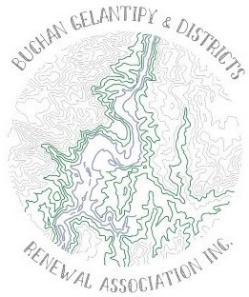 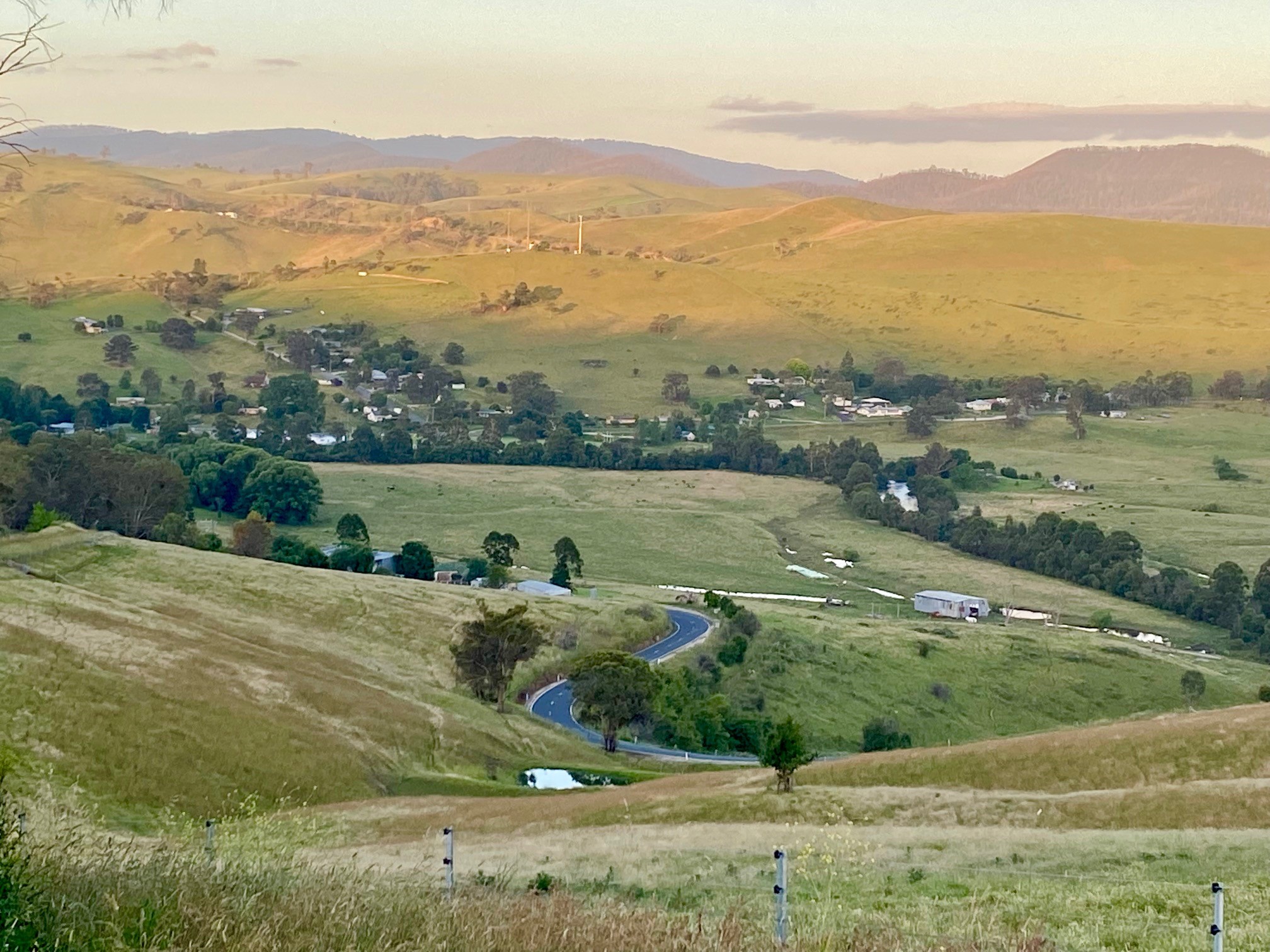 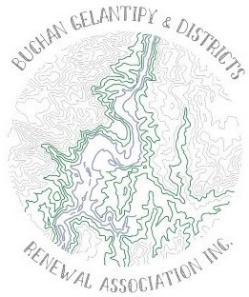 MEETING CANCELLEDMeeting Agenda – 2023Meeting Agenda – 2023Venue: Microsoft Teams - Click here to join the meetingDate: 6 September 2023Meeting time 6pmCommittee:Kate Hodge, Donald Graham, Susan Freeman, Anne Brewer, Suzanne Davies (online), Margie McColeChairperson:K HodgeCouncil Representatives:Stuart McConnell, Eva Grunden, Rachel EastmanGuest/s: N/A Apologies:Welcome and Acknowledgement of CountryI would like to acknowledge the Gunaikurnai, Monero and Bidawel people who are the Traditional Custodians of the land that encompasses East Gippsland Shire. We pay our respects to all Aboriginal and Torres Strait Islander people living in East Gippsland, their Elders past and present and the Country we meet on today.